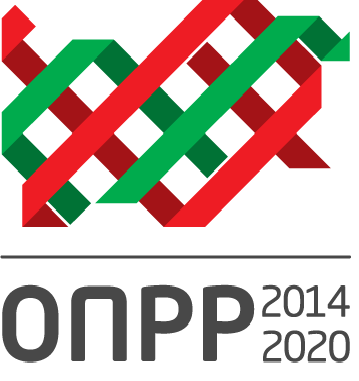 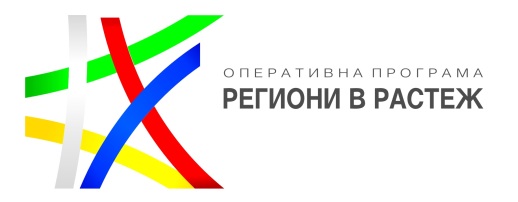 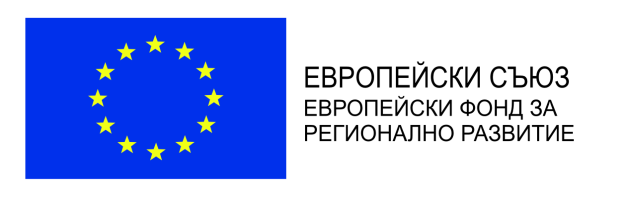 Справка за получените предложения и коментари на заинтересованите лица по проект на Насоки за кандидатстване по процедура BG16RFOP001-4.002 „Регионална здравна инфраструктура -2”и степента им на отразяване от Управляващия орган на Оперативна програма „Региони в растеж“ 2014-2020 г.Данни на подателяКоментар/ПредложениеСтановище на УО на ОПРР 2014-2020Приема се. Добавен текст:Специализираният транспорт е част от услугата по оказване на СМП. Същото важи и за специализирания транспорт в случай на трансплантационни ситуации. Системата за спешна медицинска помощ изпълнява основни дейности, свързани с осигуряването на процеса на трансплантация на органи, тъкани и клетки, а именно –дейност по транспорта на донори и органи до лечебните заведения, в които се извършват трансплантации и транспорт на медицински екипи за трансплантация. (чл. 13, ал. 7 ЗТОТК); Използването на въздушен транспорт гарантира по-кратко време за транспортиране на органите, както и високо качество на трансплантационния процес, тъй като ще бъде сведено до минимум т.нар. „исхемично време“ - времето, в което един орган, след като е експлантиран, може да бъде използван за трансплантация (напр. исхемичното време при трансплантация на сърце е максимум 4 часа).Стр. 27, т. 15 от Насоките за кандидатстване.Министерство на финансите, писмо изх. 04-16-107/12.03.2020Според раздел 12 на НК е допустимо участието на партньори, като направените от тях разходи се третират по идентичен начин с разходите, направени от бенефициера. Това означава, че партньорите ще получат част от финансирането и за тях също следва да се анализира наличието на помощ, респективно да се допълни раздел 15 от НК. При условие че дейностите на партньорите се определят като неикономически, свързани с публични задачи и/или съотносими единствено към СМП, УО може да обоснове липсата на държавна помощ и при тях. В случай че партньорите са икономически активни субекти (предприятия), но както е посочено в процедурата, подпомаганите проектни дейности са неикономически, то предлагаме да обмислите по какъв начин ще се обособят и разделят съответните дейности за партньорите така, че да се гарантира липсата на подпомагане и на икономическата им дейност. Приема сеДобавен текстВъв връзка със специалния режим на експлоатация на медицинските въздушни превозни средства, включително необходимостта от лиценз за въздушен оператор, е възможно да бъде включен партньор по проекта, който ще осигури лиценз за въздушен оператор и персонал за обслужване на придобитите санитарни превозни средства за транспорт по въздух. Не се предвижда дейностите, които ще изпълнява партньорът, да имат икономически характер, тъй като са свързани единствено с осигуряването на транспорт при спешни ситуации и са част от функциите на спешната медицинска помощ, която е изцяло финансирана от бюджета и е общодостъпна. В случай че партньорът изпълнява и други дейности, които са с икономически характер следва в партньорското споразумение да бъдат описани механизми за разграничаване на икономическите и неикономическите му дейности, включително чрез система за водене на аналитична счетоводна отчетност, чрез която се отделя стопанската от нестопанската дейност на партньора. ВАЖНО!!!Помощ за финансиране на нестопанската дейност ще се счита за непопадаща в обхвата на чл. 107 от ДФЕС само ако е налице ясно разделяне на стопанската от нестопанската дейност на кандидата/ партньора. За целта е необходимо те да поддържат аналитична счетоводна отчетност, гарантираща разделяне на активите, пасивите, приходите и разходите, свързани с всяка от двете дейности (икономическа и неикономическа), от което да е видно, че финансирането по настоящата процедура е само за неикономическата дейност на кандидата/партньора/и. Управляващият орган проверява наличието на аналитична счетоводна отчетност по време на изпълнението на проекта при проверки „на място“ и проверки на искания за извършване на междинни и окончателни плащания. Стр. 27, т. 15 от Насоките за кандидатстване.Министерство на финансите, писмо изх. 04-16-107/12.03.2020По отношение на допустимата дейност за лицензиране/сертифициране на хеликоптерни площадки и друга съпътстваща инфраструктура, необходима за осигуряване експлоатацията на медицински хеликоптер, според нас, следва да се допълни аргументацията за липса на помощ. Мотивите ни за това са, че разходите за лицензиране и сертифициране на площадки/инфраструктура не са единствено обвързани със СМП. Посочените обекти могат да се ползват и за други дейности, включително икономически, извън СМП (например медицински транспорт при неспешни състояния срещу заплащане). Поради това считаме, че за площадките и инфраструктурата липсата на помощ следва да се обоснове допълнително от УО на всички нива – собственик, оператор и потребител, най-малко при съобразяване с раздел 7 от Известието на Комисията относно понятието за държавна помощ, посочено в член 107, параграф 1 от Договора за функционирането на Европейския съюз. Приема се.Добавен текст:По отношение на хеликоптерните площадки в лечебните заведения и друга съпътстваща инфраструктура следва да се има предвид, че в случай че същата се финансира в рамките на проекта за целите на СМП, то тя ще се използва приоритетно за нуждите на осигуряване на спешна медицинска помощ, поради което не е предназначена за осъществяване на дейности с икономически характер. Основно изискване е собствеността на съпътстващата инфраструктура да бъде държавна и/или общинска собственост и/или собственост на лечебно заведение с над 50 % държавно и/или общинско участие в капитала, с предоставено право на безвъзмездно ползване, управление или учредено право на строеж или пристрояване в полза на Министерството на здравеопазването.След изпълнение на дейностите по проекта съпътстващата инфраструктура ще се използва приоритетно и почти изцяло за нуждите на спешната медицинска помощ, като не се предвижда промяна в нестопанския й характер. Доколкото съпътстващата инфраструктура се намира на територията на лечебните заведения, които извън предоставянето на спешната медицинска помощ изпълняват и други дейности, включително икономически, и тези лечебни заведения биха могли да използват инфраструктурата за други цели извън СМП, следва да се има предвид следното:Съгласно т. 207 от Известието в случай на смесено ползване на инфраструктурата, „нейното финансиране може да попадне изцяло извън правилата за държавните помощи, при условие че стопанското използване остава само спомагателно, т.е. дейност, която е пряко свързана и необходима за експлоатацията на инфраструктурата или неразривно свързана с нейната основна нестопанска употреба. Следва да се приеме, че това е така, когато стопанските дейности използват същите производствени фактори като първичните нестопански дейности, например материали, оборудване, труд или дълготрайни активи. Обхватът на спомагателните стопански дейности трябва да остава ограничен спрямо капацитета на инфраструктурата. Евентуална възможност финансирана по проекта инфраструктура да се използва за транспорт при неспешни медицински състояния и срещу заплащане не променя нестопанския характер на дейността, ако заема ограничена част от капацитета на инфраструктурата. В този случай финансирането им не би нарушило правилата в областта на държавните помощи, при условие, че не повече от 20 % от съответния общ годишен (времеви) капацитет на инфраструктурата се използва по стопански начин. Важно! Бенефициентът, като получател на финансирането, е отговорен за контрола по спазването на изискванията за съответствие с държавни помощи и в случай на промяна на нестопанския характер на съпътстващата инфраструктурата следва да приложи подходящ контролен механизъм за спазване на изискването. В допълнение, финансирането на съпътстваща инфраструктура за експлоатацията на санитарните превозни средства за транспорт по въздух има за цел да се постигне съответствие със стандартите на Европейския съюз за медицинското оборудване и авиационна безопасност и е свързано единствено с осигуряване на адекватни експлоатационни условия за опериране на медицинските хеликоптери. На този етап в България няма налични санитарни превозни средства за транспорт по въздух, които да извършват дейности по осигуряване на транспорт при спешни състояния. Стр. 28, т. 15 от Насоките за кандидатстване.Министерство на финансите, писмо изх. 04-16-107/12.03.2020В раздел 13.2 от НК се посочва, че бенефициерът има право да сключва договори с изпълнители за осъществяването на дейности по проекта. Разработени са два варианта за изпълнението на дейностите по проекта: Вариант 1 с изцяло външно възлагане на дейностите по организация и управление на проекта на външен за бенефициера изпълнител и Вариант 2, при който бенефициерът изпълнява дейности по организация и управление на проекта, като не извършва изцяло възлагане на същите. Обръщаме внимание, че фактът че една дейност може да се реализира чрез възлагане на друг изпълнител означава, че по същество тя е икономическа. Това противоречи на посоченото в раздел 15 и не е коректно указано в НК по процедурата. В тази връзка и за конкретната дейност, следва да се определи режим на подпомагането за икономическата дейност или да се разработи така, че елементът на помощ да се елиминира. При вариант 1 помощ не би била налице ако възлагането на всички икономически дейности е чрез открити, прозрачни, недискриминационни и безусловни тръжни процедури поправилата в Известието. При Вариант 2 (частично възлагане) за дейностите, които няма да се възлагат на външен изпълнител, предлагаме да обмислите и обосновете липсата на помощ при условие, че те могат да се обвържат пряко с публичните функции на МЗ по отношение на СМП.Според нас, за дейностите, несвързани с публичните функции на бенефициера, е необходимо или да има възлагане по правилата на обществените поръчки, или УО да разработи друг приложим режим от гл. т. на държавните помощи. Отчитайки максималния размер на финансирането по процедурата 19 999 990,96 лв. и заложеното от УО условие при Вариант 2 разходите за организация и управление да са 1% от стойността на общите преки допустими разходи, финансирани с БФП по проекта, можете да обмислите приложимостта на правилата за минималните помощи по Регламент (ЕС) 1407/2013. Добавен е текст:По отношение на изпълнението на дейностите за организация и управление на проекта по настоящата процедура, които МЗ е възможно  изцяло или частично да  възложи на външен изпълнител, следва да се има предвид че, изпълнител/изпълнители ще бъде определен по реда на Закона за обществените поръчки, чрез провеждането открита, прозрачна, достатъчно добре разгласена, недискриминационна и безусловна тръжна процедура. По този начин на ниво изпълнител на дейностите за организация и управление на проекта ще се избегне предоставянето на предимство на предприятие по смисъла на законодателството в областта на държавните помощи. При условие че МЗ изпълнява част от дейностите по организация и управление на проекта, свързан с осигуряване на  съвременни санитарни превозни средства за транспорт по въздух за СМП, то същите са пряко обвързани с изпълнението на  публичните функции на МЗ по отношение на СМП.Стр. 29, т. 15 от Насоките за кандидатстване.Министерство на здравеопазването, писмо изх. 04-15-43/16.03.2020 г.В т.5 Териториален обхват от Насоките за кандидатстване по процедура BG16RFOP001-4.002 „Регионална здравна инфраструктура-2”, следва да отпадне следния текст: „По отношение на съпътстваща инфраструктура за осигуряване на въздушния транспорт дейностите могат да се осъществяват в населените места, на територията на които са разположени обектите за предоставяне на спешна медицинска помощ в съответствие със структурата на системата за спешна медицинска помощ в Република България. Местоположението на съпътстващата инфраструктура (хеликоптерните площадки) ще бъде определено окончателно след като бъде изготвен анализ от Министерство на здравеопазването относно наличието на съпътстваща сертифицирана инфраструктура, която да осигурява работата на санитарните превозни средства за транспорт по въздуха (медицинския хеликоптер) ”.Приема сеТекстът в т. 5 от Насоките за кандидатстване е изтрит.Министерство на здравеопазването, писмо изх. 04-15-43/16.03.2020 г.Предвид предстоящото закупуване на санитарните превозни
средства за транспорт по въздуха (медицинския хеликоптер), моля за Вашата
позиция, допустимо ли е производството им да е от страна извън Европейския
съюз.Отговор:При закупуването на хеликоптерите следва бъде спазено приложимото законодателство на ЕС и на Република България като бъдат издадени съответните удостоверение за летателната годност на въздухоплавателно средство, че същото отговаря на съответните норми и притежава типов сертификат или друг еквивалентен документ.